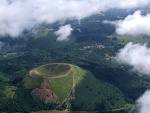 Domaine du Fohet (www.domaine-fohet.fr) à 1,5 km de la Bourboule.Logement en chambres de 3 à 7 lits - 3 salles de travail, salle pour la soirée dansante.Baby-foot, tables de ping-pong intérieur et extérieur, terrain de tennis utilisé pour jouer au foot et terrain de volley, grand parc boisé.Accompagnateurs : Mesdames Cluzel-Martin, Marquès, Fourdain et Charline Petit ; Mr Léglise-Blanchard et 3 guides de moyenne montagne pendant les randonnées.Lundi13 avril : rendez-vous à 6h45 devant le collègeDépart 7h du collège  13h : pique-nique à la charge des parents14h – 17h : Cascades de Quereuilh et du Rossignolet (orgues et coulées)18h : installation au centre d’hébergement – 19h : repasEn soirée : mise au propre des notes en salle de travail + message sur le site du collège par quelques élèves.Mardi 14 avril :En chemin : Vue sur les roches Tuilière et Sanadoire (cheminées volcaniques).Randonnée à la journée dans la Chaîne des Puys :Puys de La Vache et de Lassolas (puys jumeaux égueulés)Puy de Dôme (montée en train) -  Puy du Pariou, etc : volcanisme explosif et effusif.En soirée : mise au propre des notes en salle de travail + message sur le site du collège par quelques élèves.Mercredi 15 avril :Vallée de Chaudefour : Sources d’eau thermales, dykes, végétation protégée, évolution du paysage, … Pique-nique au Lac Chambon (lac de barrage volcanique)Village de Besse : possibilité d’acheter des fromages, souvenirs, …Lac Pavin : lac de cratère d’explosion.En soirée : mise au propre des notes en salle de travail + message sur le site du collège par quelques élèves.Jeudi 16 avril :Randonnée à la Banne d’Ordanche : ancienne cheminée volcanique, lecture de paysage (vue sur le massif du Sancy,…)Puy de Lemptégy : volcan à ciel ouvert, reconstitution de l’histoire géologique de la région. Boutique souvenirs.Soirée dansante : soyez belles et beaux !!Vendredi 17 avril :Départ du centre avec les valises. Visite libre de Vulcania avec 1 h 30 en atelier pédagogique « du magma à la lave ». Possibilité d’achats de souvenirs.Pique-nique du midi préparé par le centre d’hébergement. Départ de Vulcania vers 16h. Pique-nique sur la route (non fourni, à la charge de chacun, acheté en station service). Arrivée à Itteville vers 22h.Il est prévu, chaque soir, un moment calme et encadré, où chaque binôme de travail devra mettre au propre et organiser ses notes et photos du jour (très important pour la suite !!).A l’issu du séjour, un compte rendu par binôme devra être élaboré sous forme d’un diaporama ou d’un film (à rendre au plus tard le vendredi 15 mai). Si vous ne trouvez pas de partenaire, le travail sera individuel, en aucun cas à 3.Il est donc nécessaire de prévoir :Un appareil photo (ou le téléphone)Un petit cahier de brouillon pour prendre des notes au cours des visites.Une pochette à élastiques pour placer les documents de travail fournis.Une trousse complète, une règle et  des crayons de couleurNous vous laissons prévoir une petite somme d’argent de poche pour d’éventuels souvenirs  et pour le repas du vendredi soir mais ne nous tenons pas responsable de cet argentQuelques points importants pour faciliter la gestion du groupe :Le téléphone et tout appareil permettant d’aller sur le net devra être confié aux professeurs pour la nuit. Ils seront rendus le matin au réveil. Ceci est nécessaire si l’on veut que les élèves dorment ! Chaque élève devra noter sur une fiche le type d’appareil qu’il possède. S’il ne déclare pas l’appareil et qu’un professeur le surprend avec, celui-ci sera immédiatement confisqué et rendu à l’arrivée à Itteville.Ne pas utiliser son téléphone pendant les visites devant les guides.Ne pas apporter de sucreries (bonbons, chewing-gum, …) ni de boissons énergisantes qui posent de nombreux soucis dans les cars et dans les chambres quand les élèves sont en grand groupe.Il est interdit de manger et de boire dans le car.Ne pas emporter d'objets de valeur.Pensez qu’il peut faire réellement froid, qu’il peut pleuvoir. Un élève mal équipé est un élève qui souffre …Nous marchons dans des roches volcaniques abrasives et salissantes (noires, rouges, …) donc pas de vêtements ni de chaussures trop fragiles…Le travail commence dès le lundi après-midi. Le jour du départ, chaque élève devra être habillé en conséquence (chaussures pour marcher, blouson, … selon la météo) et avoir  un sac à dos avec :Un pique-nique (midi + goûter) et une bouteille d’eau ;Son cahier de brouillon (avec son nom) et un stylo ;Un appareil photo (ou le téléphone)